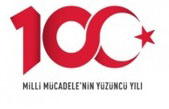 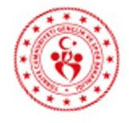 BURSA TOHM TEST YÜZME MÜSABAKASIMüsabaka Kuralları:Türkiye Yüzme Federasyonu Müsabaka Genel Talimatları geçerlidir.Yarışa belirtilen yaş grubu sporcuları 2019-2020 vizeli lisansları ile iştirak edeceklerdir. Liste bildirimleri 12 AĞUSTOS tarihine kadar tyf.bursa.yuzme.il.temsilciligi@hotmail.com adresine mail atılacaktır.Her sporcu yarışmalar boyunca 1 seansda 2 yarış  ve toplam en fazla 4 yarış yüzebilirler. (Bayrak yarışları hariç)Her kulüpden her mesafeye en az 2 sporcu katılmak zorundadır.Bayrak yarışları için her yaş kategorisinden sporcu ve 1 kadın sporcu yer almak zorundadır.Her kulüp 2 bayrak takımı ile müsabakaya katılabilir ve her iki takım da puan alır.Sabah seansı saat 10:00’da başlayacak olup öğlen seansı için başlama saati 16:00’dir.Madalya veya ödül verilmeyecektir.Yarışmalara katılan tüm sporculara FİN puan cetveline göre puan verilir. Itiraz olması durumunda itirazlar yazılı olarak yapılacak olup 350TL itiraz bedeli ödenecektir.Seans başlangıcından 1 saat önce havuz ısınma için kullanıma açılacaktır. Seriler iyi dereceden kötü dereceye gore yaş grubu gözetmeksizin yapılacaktır.Seriler sırasında diskalifiye anonsu yapılmayacaktır, seri sonunda diskalifiye olan sporcular serileri ve kulvarlarna nedenleriyle birlikte anons edilecektir.COVID-19 tedbirleri kapsamında kurallara uyularak müsabakaların yapılması.YüzmeHavuzu’nun müsabakalara hazırlanmasına, Emniyet, Sağlık, Ambulans ve Cankurtaran Tedbirlerinin Alınmasına oy Birliğiyle Karar verilmiştir.YAŞ KATEGORİLERİ:KÜÇÜKLER: 2009-2008-2007YILDIZ:2006GENÇLER:2005-2004-2003BÜYÜKLER:2002-YARIŞMA PROGRAMI:Abdurrahman DAĞLARİl Tertip Kurulu BaşkanıİmzaMÜSABAKA TARİHİ:13-14-15 AĞUSTOS 2020MÜSABAKA YERİ :Atıcılar Olimpik Kapalı Yüzme HavuzuMÜSABAKA KATILIM YAŞI :BAYAN:11+ (2009-) / ERKEK:11+(2009-)MÜSABAKA LİSTE SON BİLDİRİM TARİHİ:12 AĞUSTOS 2020 Saat 17:00tyf.bursa.yuzme.il.temsilciligi@hotmail.com adresine mail atılacaktır.1. Gün Akşam Seansı (13 AĞUSTOS 2020 PERŞEMBE SAAT 16.00)800 M SERBEST E1500M SERBEST B4X100M KARIŞIK BAYRAK B/E2.Gün Sabah Seansı(14 AĞUSTOS 2020 CUMA SAAT 10.00)2. Gün Akşam Seansı(14 AĞUSTOS 2020 CUMA SAAT 16.00)2.Gün Sabah Seansı(14 AĞUSTOS 2020 CUMA SAAT 10.00)2. Gün Akşam Seansı(14 AĞUSTOS 2020 CUMA SAAT 16.00)400M KARIŞIK   B/E200M KELEBEK   B/E100M SERBEST  B/E100M SIRTÜSTÜ B/E200M SIRTÜSTÜ   B/E200M KURBAĞALAMA  B/E50M KELEBEK B/E50M SERBEST B/E800M SERBEST B4X200M SERBEST BAYRAK B/E3.Gün Sabah Seansı (15 AĞUSTOS 2020 CUMARTESİ SAAT 10.00)3.Gün Akşam Seansı (15 AĞUSTOS 2020 CUMARTESİ SAAT 16.00)3.Gün Sabah Seansı (15 AĞUSTOS 2020 CUMARTESİ SAAT 10.00)3.Gün Akşam Seansı (15 AĞUSTOS 2020 CUMARTESİ SAAT 16.00)1500M SERBEST E400M SERBEST   B/E100M KURBAĞALAMA  B/E100M KELEBEK B/E200M  SERBEST B/E 200M KARIŞIK B/E50M SIRTÜSTÜ B/E50M KURBAĞALAMA B/E4X100M SERBEST BAYRAK B/EFatih GÖTÜRENŞadi MERİÇDurak GÜLTAŞBerna DÜNDARYüzme İl TemsilcisiÜyeÜyeÜyeİmzaİmzaİmzaİmza